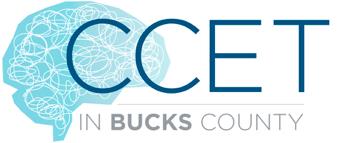 Directions to the Bensalem High School Online CCET Concussion Training Module: Click on link: https://forms.gle/1W1U4hEcBz43t68m6
to open the online learning module for Concussion Education. Fill out your FIRST and LAST name, GRADE, SPORT, and EMAIL. Then click on then go to the next section. The next section is the Pre-Test it is a total of 10 questions. Complete this pretest and then go to the next section. The next section is the PRESENTATION. There are 3 total modules. After each module you will answer a few questions about that module. There is a total of 10 questions. Each section of this presentation takes approximately 10 minutes. When the presentation for each section is completed you will need to answer the MULTIPLE CHOICE OR TRUE/FALSE questions in each section. When you have completed the presentation and all the questions you will have completed the education portion for school. Your Athletic Trainer will be able to see who has completed this presentation and the score you receive on the questions. This will fulfill Part 1 of 2 of your mandatory Concussion Education for the 2021-2022 school year. Communicate with your Athletic Director, Athletic Trainer and/or Coaches on how the ImPACT Test will be completed for student athletes in your school. 